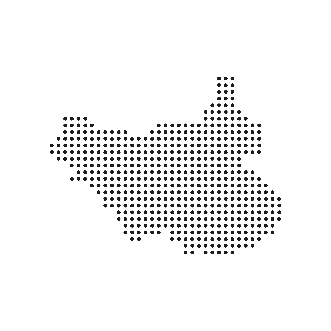 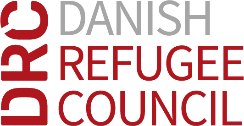 CALL FOR TENDER                                                        ANNOUNCEMENT                                                                                                                                                                   28th Feb 2022 SUBJECT/S: Tenders’ Announcement for Supply of Kitchen and Cleaning items to DRC South Sudan Programs. The Danish Refugee Council (DRC) received funding from various donors prior for launching a Call for bids from qualified suppliers for possible Framework/purchase agreement award for items listed on the bid documents.Tender name: Supply of kitchen and Cleaning items to DRC South Sudan ProgramsTender Number: ITB-SSD-JUB-2022-001Publish date: 1st Marc 2022Closing date for clarifications by e-mail: 7th March 2022 at 11:00 AM CAT (South Sudan local time)Tender Closing Date: 14th March 2022 at 11:00 AM CAT (South Sudan local time)Tender Opening Date and time: 14th March 2022 at 2:00 PM CAT (South Sudan local time)Note, the opening won’t be public due the COVID-19 restriction but, results shall be shared to interested parties and all biddersThe bidding documents with all relevant detailed information can be obtained through Garang Bul John garang.john@drc.ngo and copy in Jokudu Agnes Mirembe jokudu.mirembe@drc.ngo 